ORARIO PROVVISORIO LEZIONI STRUMENTALI - NON FIATI- LICEO MUSICALE - A.S- 2021/2022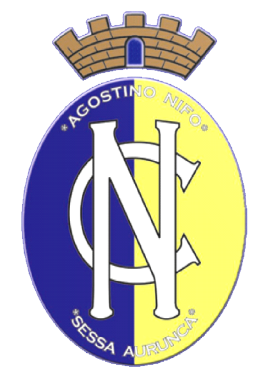 CONVITTO NAZIONALE “A. NIFO”SCUOLA PRIMARIA  SECONDARIA DI 1° GRADOLICEO MUSICALE E COREUTICO – SEZ. MUSICALEPiazzetta A. Nifo, 181037 - SESSA AURUNCA - (CE)Ambito 11 – Sessa AuruncaTel. 0823/938342 – Fax 0823/935619e.mail: cevc020002@istruzione.itsito web: www.convittonazionalenifo.edu.itUnione EuropeaPON. Ambienti per l’apprendimentoFESR 2014/2020LUNEDI’ MARTEDI’ MERCOLEDI’ GIOVEDI’ VENERDI’PERCUSSSIONI (Convitto-Lab. Percussioni)Prof. Montefusco Nicola PERCUSSSIONI (Convitto-Lab. Percussioni)Prof. Montefusco NicolaPERCUSSSIONI (Convitto-Lab. Percussioni)Prof. Montefusco NicolaPERCUSSSIONI (Convitto-Lab. Percussioni)Prof. Montefusco NicolaPERCUSSSIONI (Convitto-Lab. Percussioni)Prof. Montefusco Nicola13.20/14.10 LIGUORI (I) 13.20/14.10 CIAVOLELLA (III)13.20/14.10 DISPOSIZIONE13.20/14.10 DISPOSIZIONE13.20/14.10 LIGUORI (I) 14.10/15.00 MATANO (III)14.10/15.00 MARINO (IV)14.10/15.00 RANDOLO (I)14.10/15.00 PITOLINO (III)14.10/15.00 DISPOSIZIONE15.00/16.00 RECUPERO15.00/15.50 RAMA (IV)15.00/15.50 NARDOZZA(III)15.00/15.50 PALMENTIERI (III)15.00/15.50 FAZZONE (IV)15.50/16.40 LUCIA (II)15.50/16.30 DISPOSIZIONE15.50/16.40 TAMBURRINO(III 15.50/16.40 LUCIA (II)16.40/17.30 RECUPEROPERCUSSSIONI (Convitto- Aula Ripresa REC)Prof. Castagna DonatoPERCUSSSIONI(Convitto-Aula Ripresa REC)Prof. Castagna Donato13.20/14.20 MARTINO  (II)13.20/14.20 PECORARO (IV)14.20/15.20 CASSETTA (II)14.20/15.20 CASSETTA (II)15.20/16.20 FALSO (II)15.20/16.20 FALSO (II)16.20/17.20 BUONAMANO (III)16.20/17.20 FAVA (IV)CHITARRA (San Domenico-Aula 3- 2°P.)Prof. Giaquinto SalvatoreCHITARRA (San Domenico-Aula3-1° )Prof. Giaquinto SalvatoreCHITARRA (San Domenico Aula 3-2°P)Prof. Giaquinto SalvatoreCHITARRA (San Domenico Aula 3- 2°PProf. Giaquinto SalvatoreCHITARRA (S. Domenico-Aula 3- 1°P)Prof. Giaquinto Salvatore13.20/14.10 GENOVINO(II)12.30/14.10 LAB. MUS. D’INS. I13.20/14.10 MIGLIOZZI (V)13.20/14.10  SILVESTRO (III)12.30/14.10 LAB. MUS. D’INS. II14.10/15.00 DELLA PELLE (IV)14.10/15.00 VALENTE (V)14.10/15.00 MIGLIOZZI (V)14.10/15.00 TESTA (III)14.10/16.10 RECUPERO15.00/15.50 D’ONOFRIO (IV)15.00/16.40 VALENTE (V)15.00/15.50 VARONE (III)15.50/16.40 DISPOSIZIONE16.40/17.30 VERRENGIA (V)15.50/16.40 BUTTINO (III)17.30/18.20 VERRENGIA (V)PIANOFORTE(Convitto – Presidenza)Prof.ssa Viesti CarmelaPIANOFORTE(Convitto – Presidenza)Prof.ssa Viesti CarmelaPIANOFORTE(Convitto – Presidenza)Prof.ssa Viesti CarmelaPIANOFORTE(Convitto – Presidenza)Prof.ssa Viesti CarmelaPIANOFORTE(Convitto – Presidenza)Prof.ssa Viesti Carmela13.20/14.10 GRANDE (II)13.20/14.10 MATRONE(V) 13.20/14.10 ANELLI(VI)13.20/14.10 DI RIENZO(IV)13.20/14.10 CIAVOLELLA (V)14.10/15.00 MARCHEGIANO(IV)14.10/15.00 MATRONE(V) 14.10/15.00 PARENTE(II)14.10/15.00 CAPOZIO A. (IV)14.10/15.00 CIAVOLELLA (V)15.00/16.00 RECUPERO15.00/15.50 FASULO(II)15.00/15.50 ENOTERA(III)15.00/15.50 GUARINO (II)15.00/15.50 PIETOSI (IV)15.50/16.40 CAPOZIO  F. (IV)15.50/16.40 CIRIELLO(II) 15.50/16.40 GALLO (II)15.50/16.40 OSEWE(IV)16.40/17.30 RECUPEROPIANOFORTE(Convitto- ex sala docenti)Prof.ssa Rosato MariaPIANOFORTE(Convitto- ex sala docenti)Prof.ssa Rosato Maria13.20/14.10 ACCOMP. PIAN.13.20/14.10 DI RESTA (II)14.10/15.00 GALLO (III)14.10/15.00 DI RESTA (II)15.00/15.50 PASQUALUCCI (III)15.00/15.50 PALMENTIERI (III)15.50/16.40 VALLETTA(III)15.50/16.40 ACCOMP. PIAN16.40/17.30 CAPASSO (III)16.40/17.30 RECUPEROPIANOFORTE(Convitto –Auditorium)Prof.ssa Russo AntoniaPIANOFORTE(Convitto –Auditorium)Prof.ssa Russo AntoniaPIANOFORTE(Convitto –Auditorium)Prof.ssa Russo AntoniaPIANOFORTE(Convitto –Auditorium)Prof.ssa Russo AntoniaPIANOFORTE(Convitto –Auditorium)Prof.ssa Russo Antonia11.40/14.10 LAB. MUS. D’INS. IV13.20/14.10 MAZZUCCO (II)13.20/14.10 ARMATO (III) 13.20/14.10 ANFORA (IV)13.20/14.10 DE SANTIS AN(IV)14.20/15.10 PIETOSI (II)14.10/15.00 MAZZUCCO (II)14.10/15.00 PALLADINO M (II)14.10/15.00 CAPUANO (III)14.10/15.00 PIETOSI (II)15.10/16.00 TARANTINO (I)15.00/15.50 MOLLO(I)15.00/15.50 PALLADINO A (II)15.00/15.50 MOLLO(I)15.00/17.00 RECUPERO15.50/16.40 DE SANTIS AD(I)CHITARRA (San Dom- Aula docenti)Prof. Martuccelli RinaldoCHITARRA (San Dom-Aula docenti)Prof. Martuccelli RinaldoCHITARRA (San Dom- Aula 3 -1° Terra.)Prof. Martuccelli RinaldoCHITARRA (San Dom- Aula 3 -1° P.)Prof. Martuccelli Rinaldo13.20/14.10 DI PETRILLO (I)13.20/14.10 FLIBOTTO (II)11.40/14.10 LAB. MUS. D’INS. III11.40/14.10 LAB. MUS. D’INS. V14.10/15.00 CIOCANAU (II)14.10/15.00 ACCONCIO (II)14.10/15.00 ANGELONE F (IV)14.10/15.00 FLIBOTTO (II)15.00/15.50 DISPOSIZIONE15.00/17.00 RECUPERO15.00/15.50 ACCONCIO (II)VIOLINO(San Dom- Aula 1-P. Terra)Prof. Roggia RoccoVIOLINO(San Dom- Aula 1-P. terra)Prof. Roggia RoccoVIOLINO(San Dom- Aula 1-P. terra)Prof. Roggia RoccoVIOLINO(San Dom- Aula 4-2°P)Prof. Roggia RoccoVIOLINO(San Dom- Aula 4-2°P)Prof. Roggia Rocco11.40/14.10 LAB. MUS. D’INS.IV13.20/14.10 PASQUALUCCI(III)11.40/14.10 LAB. MUS. D’INS. III13.20/14.10 PIETOSI (IV)13.20/14.10 CAPOZIO F. (IV)14.10/15.00 PALLADINO (II)14.10/15.00 MILAZZO(V)14.10/15.00 ACCONCIO(II)14.10/16.10 RECUPERO14.10/15.00 MILAZZO(V)15.00/15.50 PALLADINO(II)15.00/15.50 PARENTE (II)15.00/15.50 FILOSA (IV)15.50/16.40 MORRONE(V)16.40/17.30 MORRONE(V)VIOLINO(San Dom- Aula 1-P. terra)Prof. De Felice TinaVIOLINO(San Dom- Aula 1-P. terra)Prof. De Felice Tina11.40/14.10 LAB. MUS. D’INS. V 12.20/14.10 LAB. MUS. D’INS.II14.10/15.10 MOLLO (I)VIOLONCELLO(San Dom- Aula 1 –P. terra)Prof. Viola Davide MariaFISARMONICA(San Dom- Aula docenti)Prof. Bracci FrancescoCONTRABBASSO(San Dom.- Aula 2 –P.Terra)Prof. Del Canto MicheleCONTRABBASSO(San Dom- Aula 2 P. Terra)Prof. Del Canto Michele17.20/18.20 BUTTINO (III)13.20/14.20 OLIVA (IV)14.20/15.20 PITOLINO (II)15.30/16.30 CAPOZIO (III)14.20/15.20 PARENTE (II)15.20/16.20 MAZZUCCO (II)16.30/17.30 BUONAMANO (III)15.20/16.20 PARENTE (II)16.20/17.20 FILOSA (IV)17.20/18.20 ERICINA (III)18.20/19.20 ORSINO (IV)